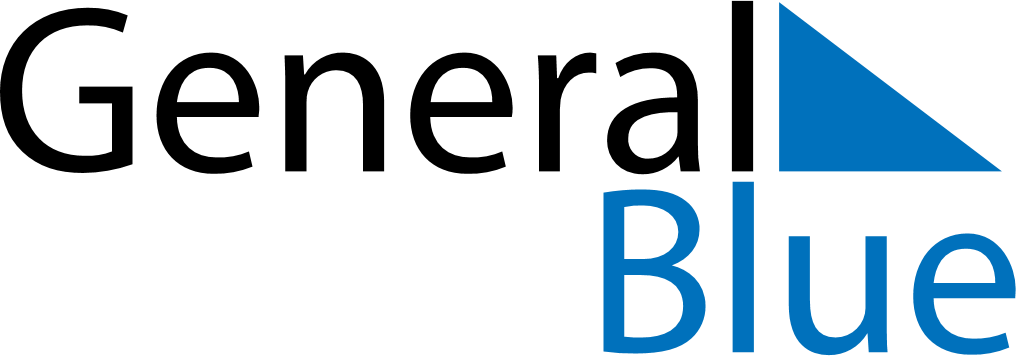 March 2023 CalendarMarch 2023 CalendarMarch 2023 CalendarMarch 2023 CalendarMarch 2023 CalendarSundayMondayTuesdayWednesdayThursdayFridaySaturday12345678910111213141516171819202122232425262728293031